Certificate Of Completion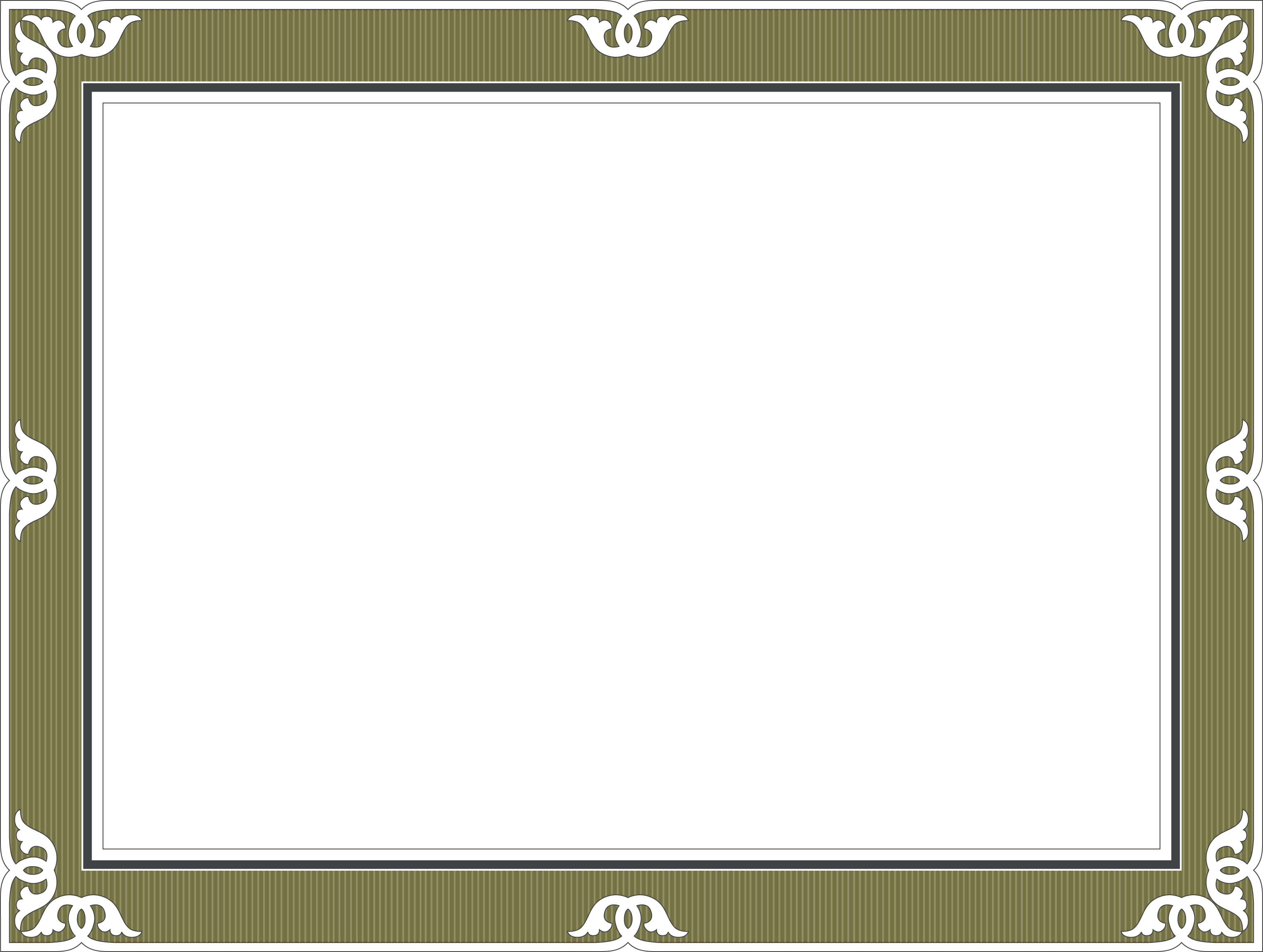 This certifies that_____________________________________________has successfully completed the requirements to earn the scouting badge for Vote! Election Know-How/ behind the ballot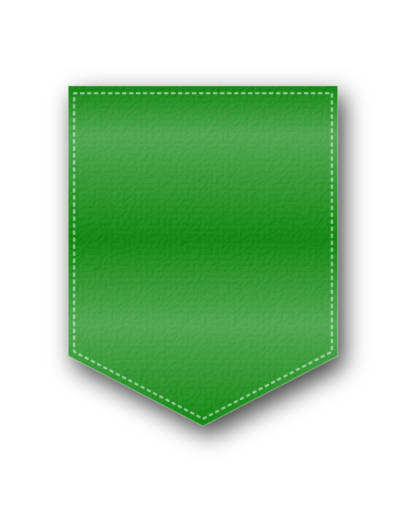 Given this ___ day of __________, 20__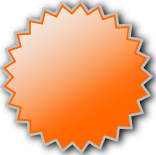 